                                   Во время новогодних праздников работники культуры Любийкого дома культуры и библиотеке провели мероприятия:Игровая программа   «Новый год отметим вместе – танцем юмором и песней»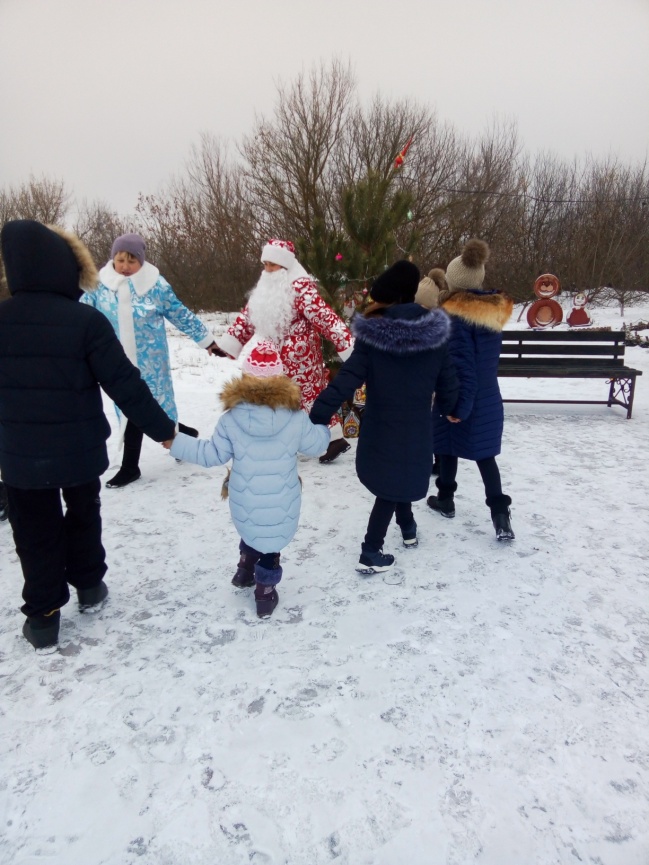 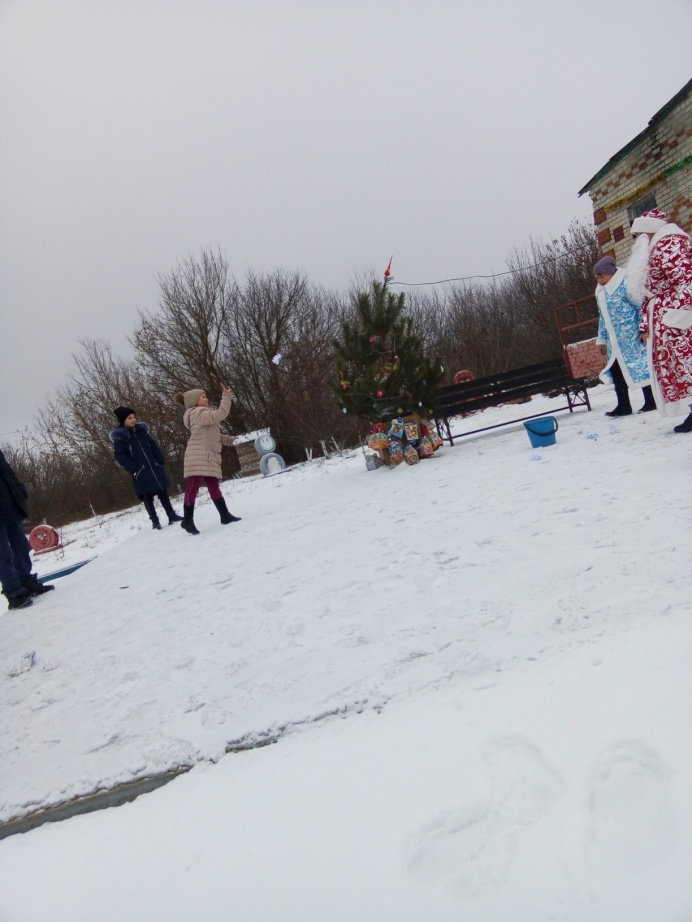 Рождественские колядки «Коляда у ворот»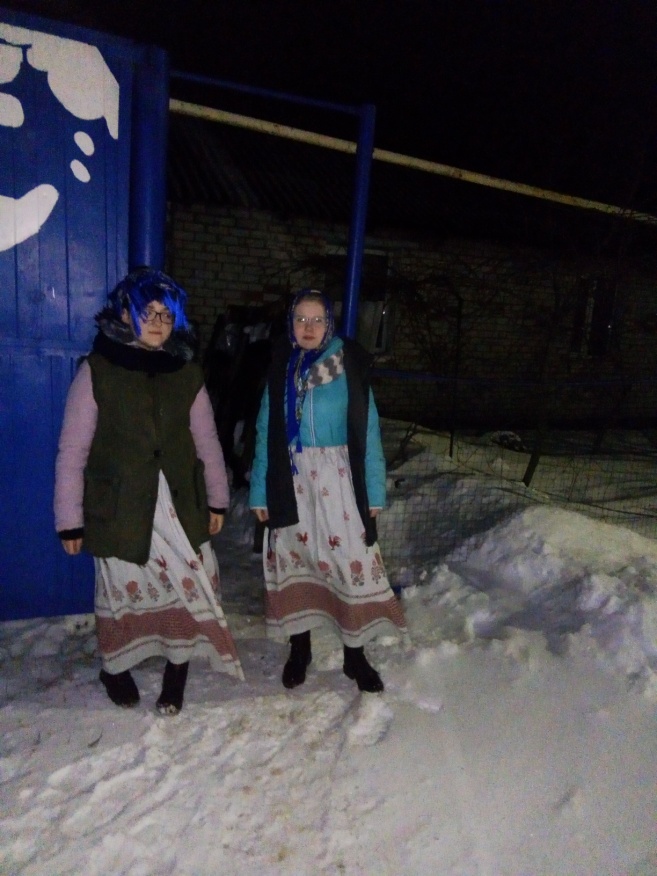 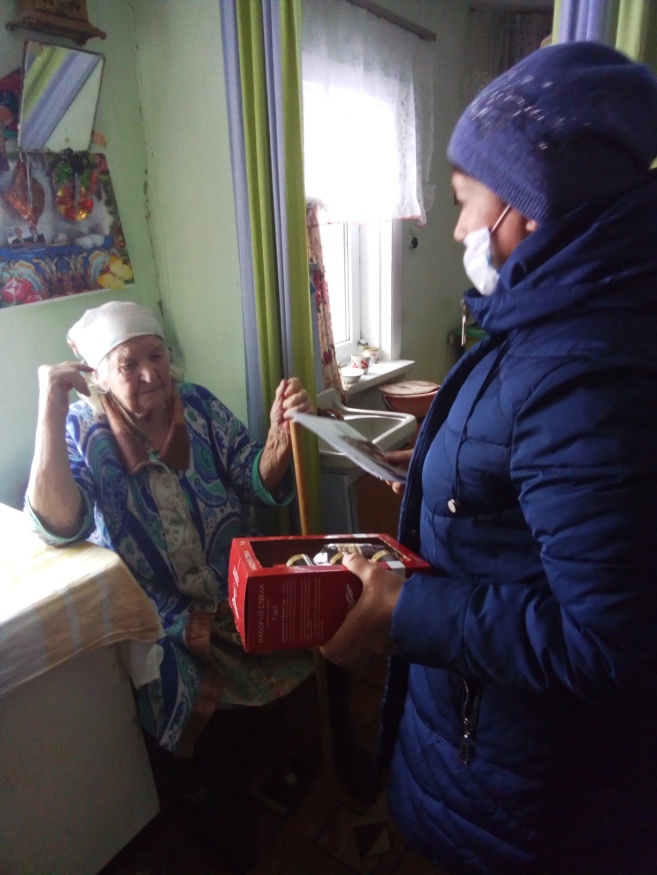 Поздравление на дому труженика тылы Славкову Антонину Алексеевну с юбилеем- 90 лет.